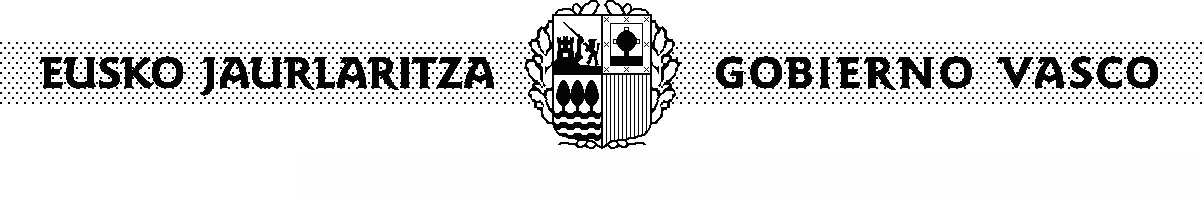 EUSKERA EN MEDIOS DE COMUNICACIÓN EN CASTELLANOINFORME	RELATIVO	AL	PROYECTO	SUBVENCIONADO	Y	A	LOS RESULTADOS OBTENIDOSNombre del ProyectoCódigoContactoNombre:Telefono:				E-mail:Evolución anual del medio de comunicaciónNota: Se ruega cumplimentar todos y cada uno de los apartados siguientes. Es nuestra intención recibir información relativa al proyecto subvencionado, por lo que es de suma importancia que nos la remita siguiendo el presente esquema. La información ahora recibida se comparará con la presentada en el momento de realizar la solicitud de subvención. No se pretende, por lo tanto, recopilar de nuevo la información inicial sino evaluar las diferencias existentes entre la situación de partida y la final.Evolución del proyecto. Mencionar los cambios habidos en comparación con la información proporcionada en el formulario de solicitud (A continuación, escriba la información que desee)Presencia de las noticias en euskera. ¿Se ha cumplido la previsión inicial? (A continuación, escriba la información que desee)Innovación y otras novedades. ¿Se ha cumplido la previsión inicial? (A continuación, escriba la información que desee)Personas receptoras: personas lectoras/oyentes potenciales, propuestas para incrementar el número de las mismas, acciones destinadas al mantenimiento de las actuales. (A continuación, escriba la información que desee).Información básica sobre protección de datosSe utilizarán los datos personales que figuran en el documento y se adjuntarán a la actividad de tratamiento de las ayudas y subvenciones concedidas por la Dirección de Promoción del Euskera.Responsable: Dirección de Promoción del Euskera, Departamento de Cultura y Política Lingüística.Finalidad: gestión de las ayudas y subvenciones de la Dirección de Promoción del euskera.Legitimazioa: Tratamiento necesario para el cumplimiento de una misión realizada en interés público o en el ejercicio de poderes públicos conferidos al responsable del tratamiento.Personas destinatarias: administraciones competentes en la materia.Derechos: a acceder, rectificar y suprimir los datos, así como otros derechos que se recogen en la información adicional.Información adicional: puede consultar la información adicional y detallada sobre Protección de Datos en nuestra página web:https://www.euskadi.eus/clausulas-informativas/web01-sedepd/es/transparencia/024000-capa2-es.shtml